.Intro: 16 countsSection 1 Point, point, sailor, point, point, sailor*Restart #1 (wall 2)  Start at 3:00        dance to count 8, restart dance*Restart #2 (wall 5)  Start at 9:00        dance to count 8, restart danceSection 2 Charleston X2**Restart #3 (wall 8)  2nd at 3:00       dance to count 16, restart danceSection 3 Jazz box with toe struts ¼, Lock steps forward X2Section 4 Mambo X2, stomp, step, stomp step, stomp toe fans, kick*Restart #1: On 2nd wall (facing 3:00), dance to count 8, restart dance*Restart #2: On 5th wall (first time facing 9:00), dance to count 8, restart dance**Restart #3: On 8th wall (second time facing 3:00), dance to count 16, restart dance3 Tequila Floor Ez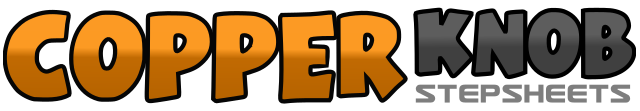 .......Count:32Wall:4Level:Beginner.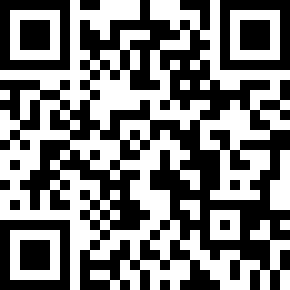 Choreographer:Susan Dodge (USA) - October 2023Susan Dodge (USA) - October 2023Susan Dodge (USA) - October 2023Susan Dodge (USA) - October 2023Susan Dodge (USA) - October 2023.Music:3 Tequila Floor - Josiah Siska3 Tequila Floor - Josiah Siska3 Tequila Floor - Josiah Siska3 Tequila Floor - Josiah Siska3 Tequila Floor - Josiah Siska........1-2Touch R forward, touch R to right side3&4Step R behind L, step L to left side, step R to right side5-6Touch L forward, touch L to left side7&8Step L behind R, step R to right side, step L to left side                                 12:001-2Touch R toe forward, step R behind L3-4Touch L toe back, step L forward5-6Touch R toe forward, step R behind L7-8Touch L toe back, step L forward                                                                    12:001&2&Cross R toe over L, drop R heel, Touch L toe back, drop L heel3&4&Turn ¼ right, Touch R toe to right side, drop R heel, Touch L toe forward, drop L heel                                                                                                                         3:005&6&Step R forward, step L behind R, step R forward (travel diagonal to R), scuff L forward7&8&Step L forward, step R behind L, step L forward (travel diagonal to L), scuff R forward1&2Rock R to right side, step L in place, step R next to L3&4Rock L to left side, step R in place, step L next to R5&6&Stomp R forward (weight on L), step R back, stomp L forward (weight on R) step L back7&8&Stomp R forward (weight on L), fan R toe to right, fan R toe to left, kick R forward  3:00